Information about this form:This form should accompany a portfolio item of Media Type J.The evidence you provide in your portfolio should include:A full script or transcript of sermon (or equivalent) and/or an audio or video recording.Any supporting resources (e.g. images, video clips or PowerPoint slides) necessary to enable the assessor to understand the item in its context.The form and accompanying evidence should be placed in Folder 4 of the Portfolio Template (Theological Themes).Note that text boxes will expand as you type and the form may expand to three pages when complete.Student Name:			Date:	Student PIN:	What theological theme are you exploring?	Have you used this item in practice?			Yes    	No   MEDIA CODE JTheological Themes Cover Sheet:All-Age Talk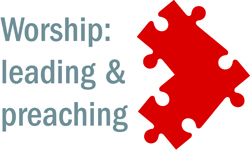 A brief description of the context, including Bible reading(s) used and your aims or intentions for the talk [No more than 100 words]Why I have included this item [No more than 100 words]A brief reflection on this item and what you have learned through preparing and using it  [Guideline 200-500 words]For Tutor’s UseFor Tutor’s UseFor Tutor’s UseFor Tutor’s UseFor Tutor’s UseAssessment CriteriaMETMETNOT YET METNOT YET METTheme (this criterion MUST be metDemonstrates clear knowledge and understanding of the theological theme.Demonstrates inadequate knowledge or understanding of theological theme.SuitabilityA good fit between theme and the chosen media option.A poor fit between theme and the chosen media option.TheologyAwareness of the connection between this theme and the Bible, Christian tradition and experience.Little sense of any relationship between the theme and the Bible, Christian tradition and experience.LifeClear recognition of the links between the theological theme and contemporary life.Little attention to links between the theological theme and contemporary life.ReflectionClear evidence of  theological reflection on this theme and context. Lack of evidence of theological reflection on this theme and context.StructureItem is informative, engaging, and accessible for the expected audience with a coherent structure and sense of purpose. Item lacks coherence or sense of purpose, or is not informative, engaging, or accessible for the expected audience. DepthTheological depth or content of the item are appropriate for the expected audience.Theological depth or content of the item are inappropriate for the expected audience.LengthLength or duration of the item is appropriate for the expected audience.Length or duration of the item is inappropriate for the expected audience.SkillsThe item demonstrates  competence in handling the chosen media.Further work required to  develop skills in use of this media type in this context.Specific to Media Type JInteresting, engaging and accessible for all ages present, appropriate item for an act of worship as part of a transformative encounter with God.Item unlikely to engage people of all ages present, or seems to be focussed on one particular age group.  Unlikely to encourage an encounter with God in the context of worship.Tutor’s CommentsTutor’s CommentsTutor’s CommentsTutor’s CommentsTutor’s Assessment: overall, has this piece met the assessment criteria?Note that the THEME criterion MUST be Met, plus the majority of the other criteria.Tutor’s Assessment: overall, has this piece met the assessment criteria?Note that the THEME criterion MUST be Met, plus the majority of the other criteria.Tutor’s Assessment: overall, has this piece met the assessment criteria?Note that the THEME criterion MUST be Met, plus the majority of the other criteria.Tutor’s Assessment: overall, has this piece met the assessment criteria?Note that the THEME criterion MUST be Met, plus the majority of the other criteria.MetNot Yet Met